Mutue posizioni fra retta e circonferenza 1 
retta esterna alla circonferenza 

OH > OA      d > r 

La retta e' esterna alla circonferenza se la distanza OH della retta dal centro della circonferenza e' superiore al valore del raggio OA

Viceversa: se la distanza di una retta dal centro della circonferenza e' superiore al valore del raggio allora la retta e' esterna alla circonferenza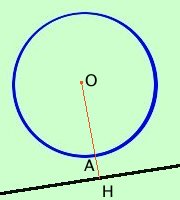 2 
retta tangente alla circonferenza 

OH = OA      d = r 

La retta e' tangente alla circonferenza se la distanza OH della retta dal centro della circonferenza e' uguale al valore del raggio OA

Viceversa: se la distanza di una retta dal centro della circonferenza e' uguale al valore del raggio allora la retta e' tangente alla circonferenza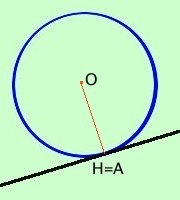 3 
retta secante la circonferenza 

OH < OA     d < r 

La retta e' secante la circonferenza se la distanza OH della retta dal centro della circonferenza e' inferiore al valore del raggio OA

Viceversa: se la distanza di una retta dal centro della circonferenza e' inferiore al valore del raggio allora la retta e' secante la circonferenza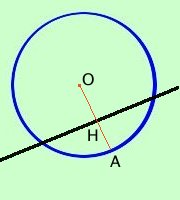 